РОЗПОРЯДЖЕННЯМІСЬКОГО ГОЛОВИм. СумиЗ метою практичної реалізації заходів та рекомендацій викладених у Дорожній карті з покращення бізнес-клімату у місті Суми  в рамках «Програми покращення індексу конкурентоспроможності міст», підвищення ефективності економічного врядування та мотивації виконавчих органів Сумської міської ради до співпраці з місцевою бізнес-спільнотою, керуючись пунктом 20 частини четвертої статті 42 Закону України «Про місцеве самоврядування в Україні»:Створити робочу групу з питань впровадження дорожньої карти з покращення бізнес-клімату у місті Суми в рамках «Програми покращення індексу конкурентоспроможності міст» та затвердити її персональний склад згідно з додатком.Робочій групі до 15 березня 2022 року розробити заходи, спрямовані на реалізацію дорожньої карти, з урахуванням фактичного стану справ за кожним конкретним напрямком діяльності у Сумській міській раді, та надати їх для затвердження міському голові.Дозволити голові Робочої групи у разі необхідності, залучати до роботи керівників та спеціалістів (за згодою їх керівників) виконавчих органів Сумської міської ради та, за їх згодою, представників органів виконавчої влади, громадськості, науковців та експертів, інших осіб.Організацію діяльності Робочої групи покласти на її секретаря.Визначити Департамент забезпечення ресурсних платежів Сумської міської ради підрозділом відповідальним за звітування за результатами реалізації заходів дорожньої карти. Контроль за виконанням цього розпорядження залишаю за собою.Міський голова									О.М. ЛисенкоАнтоненко 70-05-64Розіслати: до справи, членам робочої групиНачальник відділу організаційно-кадрової роботи								А.Г. АнтоненкоНачальник відділу протокольної роботи та контролю							Л.В. МошаНачальник правового управління					О.В. ЧайченкоКеруючий справамивиконавчого комітету							Ю.А. ПавликДодаток до розпорядження міського головивід   23.02.2022     № 49-РСКЛАДробочої групи з питань впровадження дорожньої карти з покращення бізнес-клімату у місті Суми в рамках «Програми покращення індексу конкурентоспроможності міст»Начальник відділу організаційно -кадрової роботи								А.Г. Антоненко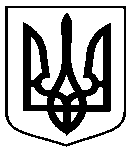 від   23.02.2022     № 49-РПро впровадження Дорожньої карти з покращення бізнес-клімату у місті Суми в рамках «Програми покращення індексу конкурентоспроможності міст»БондаренкоМихайло Євгенович–перший заступник міського голови, голова робочої групи;Клименко Юрій Миколайович–директор департаменту забезпечення ресурсних платежів Сумської міської ради, заступник голови робочої групи;Кохан Антоніна Іванівна–директор департаменту комунікацій та інформаційної політики Сумської міської ради, заступник голови робочої групи;БоженкоКатерина Володимирівна–начальник відділу підприємництва, промисловості та організаційно-аналітичного забезпечення департаменту забезпечення ресурсних платежів Сумської міської ради, секретар робочої групи;Члени робочої групи:Члени робочої групи:Члени робочої групи:АнтоненкоАндрій Геннадійович–начальник відділу організаційно-кадрової роботи Сумської міської ради;ЛиповаСвітлана Андріївна–директор Департаменту фінансів, економіки та інвестицій Сумської міської ради;ТрепалінРоман Олександрович–начальник відділу з конкурсних торгів Сумської міської ради;БрязкунГригорій Вікторович–головний спеціаліст відділу з питань взаємодії з правоохоронними органами та оборонної роботи Сумської міської ради;ДанильченкоАнтоніна Миколаївна–начальник управління освіти і науки Сумської міської ради;КубракОксана Миколаївна–начальник управління стратегічного розвитку міста Сумської міської ради;СтрижоваАлла Вікторівна–начальник управління «Центр надання адміністративних послуг у м. Суми» Сумської міської ради;Чайченко Олег Володимирович–начальник правового управління Сумської міської ради.